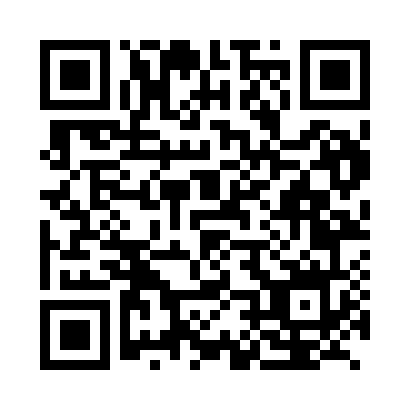 Prayer times for Lanco, ChileWed 1 May 2024 - Fri 31 May 2024High Latitude Method: NonePrayer Calculation Method: Muslim World LeagueAsar Calculation Method: ShafiPrayer times provided by https://www.salahtimes.comDateDayFajrSunriseDhuhrAsrMaghribIsha1Wed6:047:3612:483:376:007:262Thu6:057:3712:483:365:597:253Fri6:067:3712:483:355:587:244Sat6:077:3812:483:355:577:235Sun6:087:3912:483:345:567:226Mon6:087:4012:483:335:547:217Tue6:097:4112:483:325:537:208Wed6:107:4212:483:315:527:199Thu6:117:4312:473:305:517:1910Fri6:127:4412:473:295:507:1811Sat6:127:4512:473:295:497:1712Sun6:137:4612:473:285:487:1613Mon6:147:4712:473:275:487:1514Tue6:157:4812:473:265:477:1515Wed6:157:4912:473:265:467:1416Thu6:167:5012:473:255:457:1317Fri6:177:5012:483:245:447:1318Sat6:187:5112:483:245:437:1219Sun6:187:5212:483:235:437:1120Mon6:197:5312:483:225:427:1121Tue6:207:5412:483:225:417:1022Wed6:207:5512:483:215:417:1023Thu6:217:5612:483:215:407:0924Fri6:227:5612:483:205:397:0925Sat6:227:5712:483:205:397:0826Sun6:237:5812:483:195:387:0827Mon6:247:5912:483:195:387:0728Tue6:247:5912:483:185:377:0729Wed6:258:0012:493:185:377:0730Thu6:268:0112:493:185:367:0631Fri6:268:0212:493:175:367:06